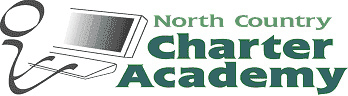 Board of Trustees Meeting March 17, 2022Meeting LocationAHEAD Conference RoomAPPROVEDPresent                                                                                 	Absent             Catalina Celentano, Vice Chair (via Zoom)           		Linda Martellucci, Parent MemberMarion Anastasia, Board Member (via Zoom)		Troy Merner, Board MemberGeorgia Caron, Secretary/Treasurer (via Zoom)		Melanie Robbins, ChairpersonLisa Lavoie, Superintendent					Judith McGann, Board MemberMarci Shamberger, Business ManagerNCCA Board of Trustees Meeting:Catalina Celentano called the meeting to order at 8:03 am.Approval of Minutes: January 20, 2022	A motion was made by Georgia Caron and seconded by Marion Anastasia to accept theMinutes.  Board unanimously approved. NCCA Policy ManualLisa and Marci are still updating policies. Lisa thanked Lin-Wood and WMRSD for helping out with our templates and Marci for editing policies. 	A motion was made by Georgia Caron to accept the 2nd reading of policies, IFA, IGE, IHAMA, IHBAA, IHBI, IHCA, IK, ILBAA, ILD, IMBC, IMBD, IMGA. Marion Anastasia seconded the motion. Motion passes, Catalina Celentano abstained. A motion was made by Marion Anastasia to accept the 1st Reading of policies JFABD, JI, JICK, JICL, JLDBA, JLDBB, KA.  Georgia Caron seconded the motion. Board unanimously approved. 2nd reading will be done in May.FY 23 SAP/SEL Program/Position Proposal	-Lisa discussed the need to transition back to a SAP Coordinator, rather than Kim doing 	it.  Funds have decreased but the need is great.  NCCA would be looking for a SAP 	person who can be FT or 4 days. Will look into Title IV or ESSER funds to assist in 	funding this position.  SAP funds are not allocated until July/August so it makes it 	difficult to find someone.  Mr. Larcom mentioned to Lisa perhaps we look at schools 	around to see if they had anyone for a potential job share position.Financials-Lisa and Marci reviewed the FY22 budget.  State Aid is higher than budgeted.  Enrollments have been steady.  Marci gave an update on the ESSER grants, ESSER III has now been approved, the LEA Use of Funds submitted and resubmitted and accepted and all grants are being timely reported.  Reopening plan needs to also be submitted to our website every 6 months.-NCCA Audit needs to be resubmitted to Tal, Jane Waterhouse has been out-Marci presented the Fund balances and gave a little annual summary on NCCA’s Raymond James investment account for February.  Superintendent’s ReportLisa reviewed the cyber bullying case that occurred at the Littleton siteLancaster site inspection – Bob Every is moving right along on the improvements/recommendations, firewalls and new door updates are in process.NCCA graduation, Thursday June 2, 6pm Littleton Opera House.  Drew Cline, chairman of the State Board of Education will be the Keynote speakerNHCA Graduation Ceremony 6 students, held at Granite State College, new DOE building in Concord May 5, 12-2pm.Two field trips planned, Highland Center and Pinkham NotchOther Business:Marion suggested perhaps the Center Director’s come to May’s meeting and do a report out. Meeting was adjourned at 8:38 AM